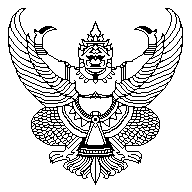 ประกาศสภาองค์การบริหารส่วนตำบลเขาขาวเรื่อง เรียกประชุมสภาองค์การบริหารส่วนตำบลเขาขาวสมัยสามัญ สมัยที่ 1  ประจำปี พ.ศ.๒๕62---------------------------------------------ด้วยสภาองค์การบริหารส่วนตำบลเขาขาว ได้มีมติเมื่อสมัยประชุมสภาองค์การบริหารส่วนตำบลเขาขาว  สมัยสามัญ สมัยที่ 4  ประจำปี พ.ศ.๒๕61  เมื่อวันที่ 5  พฤศจิกายน   พ.ศ.๒๕61     โดยกำหนดสมัยประชุมสมัยสามัญ สมัยที่ 1  ประจำปี พ.ศ.๒๕๖2  เริ่มตั้งแต่วันที่  ๑ - ๑๕  กุมภาพันธ์  พ.ศ.๒๕62  มีกำหนดไม่เกิน ๑๕ วัน	อาศัยอำนาจตามความในมาตรา ๕๔  แห่งพระราชบัญญัติสภาตำบลและองค์การบริหารส่วนตำบล พ.ศ.๒๕๓๗ แก้ไขเพิ่มเติมถึงฉบับที่ ๖ พ.ศ.๒๕๕๒ และข้อ ๒๒  แห่งระเบียบกระทรวงมหาดไทยว่าด้วยข้อบังคับการประชุมสภาท้องถิ่น พ.ศ.๒๕๔๗ แก้ไขเพิ่มเติมถึงฉบับที่ ๒   พ.ศ.๒๕๕๔ จึงเรียกประชุมสภาองค์การบริหารส่วนตำบลเขาขาว  สมัยสามัญ สมัยที่ 1  ประจำปี พ.ศ.๒๕๖2  เริ่มตั้งแต่วันที่ ๑  กุมภาพันธ์  พ.ศ.๒๕๖2   เป็นต้นไป	จึงประกาศมาให้ทราบโดยทั่วกัน		ประกาศ ณ วันที่  10  มกราคม   พ.ศ.๒๕๖2                 ดำรง  อุ่นศร						(นายดำรงค์ อุ่นศร)				     ประธานสภาองค์การบริหารส่วนตำบลเขาขาว